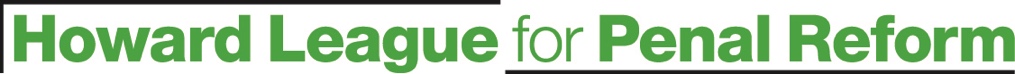 Community Awards 2021  Women CategoryWhat are the Community Awards? The Howard League believes that measures should be in place to ensure that children and adults can be diverted from prosecution where appropriate, with courts and custody reserved for people who cannot be managed in any other way. Every effort should be made at the earliest point of contact to resolve issues in the community and if necessary, refer children and adults to more appropriate services that meet their needs. The Howard League for Penal Reform’s annual community awards celebrate the country’s most successful community projects encouraging desistance from crime.  Projects which help to keep people out of the criminal justice system by providing alternative, proportionate, effective and targeted interventions will help reduce the risk of re-offending. These awards recognise projects and organisations whose work and practice are delivered above and beyond normal service delivery.   Women category criteriaThis category is looking to promote good practice by the police and other agencies and prevent women ending up in the penal system when it is unnecessary. Many women arrested by the police do not need to be caught in the criminal justice net. This category is looking for projects that offer gender specific provision to address the needs of women in contact with the criminal justice system at the earliest stage possible. We specifically welcome applications that demonstrate trauma informed approaches to practice that address the holistic needs of women, and those that either deliver, or support onward referrals to, gender specific and gender sensitive services. This category is linked to Howard League’s programme to reduce the arrests of women and stem the flow of women into the criminal justice system.CriteriaThe competition is open to statutory agencies and voluntary organisations that are delivering diversionary schemes. We want to hear from projects that are making a real difference in the criminal justice field.  The projects nominated need to be at least one year old and are required to meet one of the following criteria:divert first time entrants away from the criminal justice system, ordivert individuals away from courts and provide alternatives to sentencing Projects also need to meet at least one of the following criteria: provide gender specific provision to address the needs of women in contact with the criminal justice system at the earliest stage possible demonstrate trauma informed approaches to practiceare rehabilitative and help to prevent future offendingoffer a programme tailored to individual needs of womenservice users are involved in shaping the work and in decisions affecting them have strong partnerships in place and a commitment to liaison with other serviceswork collaboratively with the local communityuse a system to evaluate the effectiveness and outcomes of the programmeare cost effectiveThese awards would also welcome nominations for any project in this category working with people entering the criminal justice system as a result of problem gambling and provide an early intervention treatment opportunity using a diversion pathway. This would link in with the Howard League’s Commission on Crime and Problem Gambling.How do I nominate? Fill out the form below either on behalf of your own organisation or on behalf of one you want to nominate Any organisation, group or individual can make nominations Self-nomination is encouraged as we want people to celebrate their work We welcome nominations from statutory and voluntary organisationsAn organisation can enter more than one project You can enter the same project in more than one category, but a separate nomination form needs to be completed for each categorySupporting evidence can be provided including evidence of effectiveness. Make sure any such material directly supports your entry. Please note supporting evidence will not be returned.Submitting your nomination form  Please email a copy of your nomination form to: catryn.yousefi@howardleague.orgDue to the number of requests for extension, deadline for nominations has been extended to 5pm Monday 2 August.Community Awards 2021  Women CategoryNomination formContact details of project nominatedYour contact details (if different from above)Nomination detailsPlease provide details of your project referring to the entry guide and criteria above to outline the project being nominated. Please do not exceed more than 1,500 words. Project nameOrganisation nameLead contact nameContact addressEmailTel. No.Your name and relationship to the project being nominatedOrganisation nameContact addressEmailTel. No.